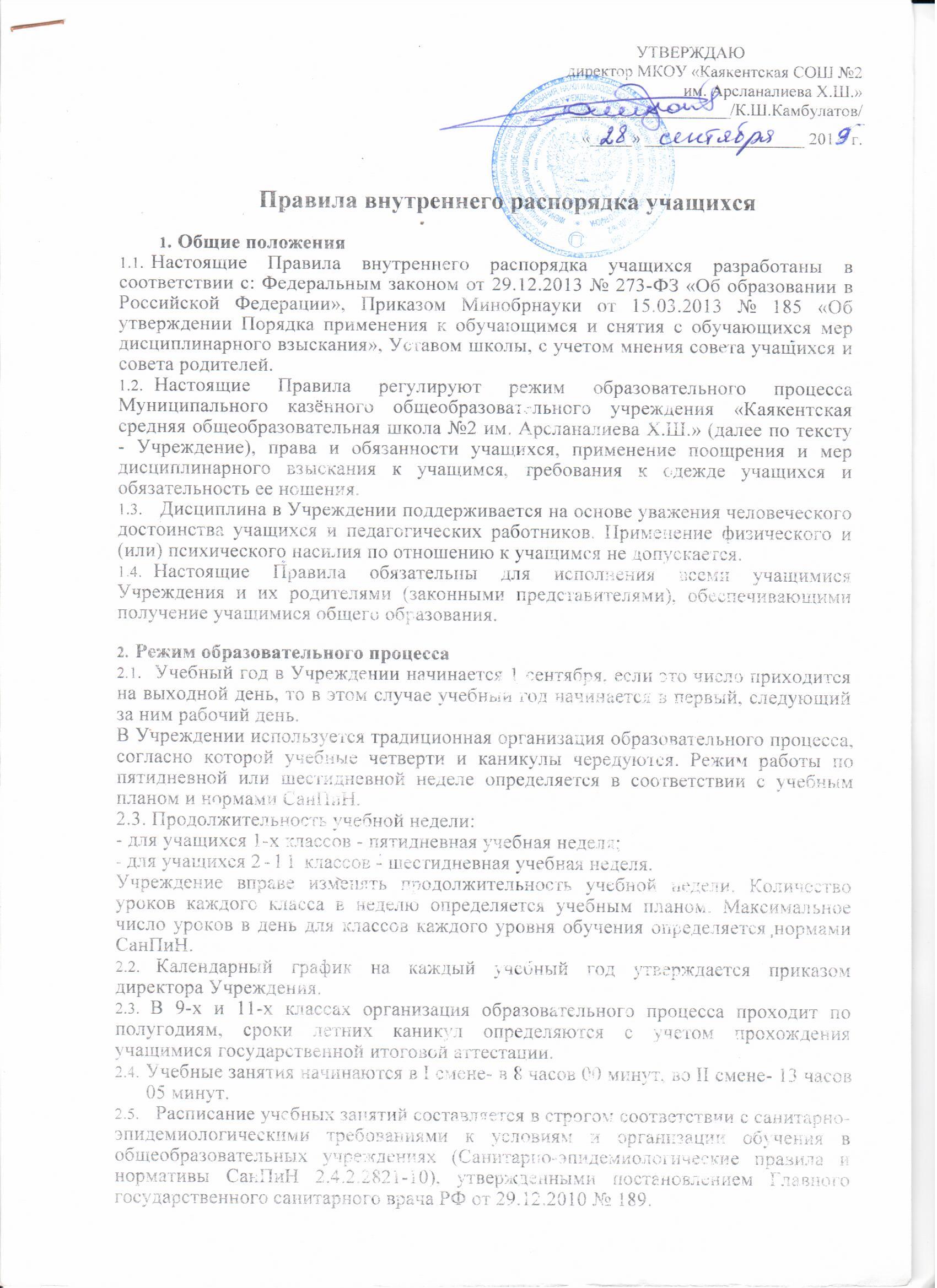 УТВЕРЖДАЮдиректор МКОУ «Каякентская СОШ №2 им. Арсланалиева Х.Ш.»___________________/К.Ш.Камбулатов/Правила внутреннего распорядка учащихся1. Общие положенияНастоящие Правила внутреннего распорядка учащихся разработаны в соответствии с: Федеральным законом от 29.12.2013 № 273-ФЗ «Об образовании в Российской Федерации», Приказом Минобрнауки от 15.03.2013 № 185 «Об утверждении Порядка применения к обучающимся и снятия с обучающихся мер дисциплинарного взыскания», уставом (наименование образовательного учреждения), с учетом мнения совета учащихся и совета родителей.Настоящие Правила регулируют режим образовательного процесса Муниципального казённого общеобразовательного учреждения «Каякентская средняя общеобразовательная школа №2 им. Арсланалиева Х.Ш.» (далее по тексту - Учреждение), права и обязанности учащихся, применение поощрения и мер дисциплинарного взыскания к учащимся, требования к одежде учащихся и обязательность ее ношения.Дисциплина в Учреждении поддерживается на основе уважения человеческого достоинства учащихся и педагогических работников. Применение физического и (или) психического насилия по отношению к учащимся не допускается.Настоящие Правила обязательны для исполнения всеми учащимися Учреждения и их родителями (законными представителями), обеспечивающими получение учащимися общего образования.Режим образовательного процессаУчебный год в Учреждении начинается 1 сентября, если это число приходится на выходной день, то в этом случае учебный год начинается в первый, следующий за ним рабочий день.В Учреждении используется традиционная организация образовательного процесса, согласно которой учебные четверти и каникулы чередуются. Режим работы по пятидневной или шестидневной неделе определяется в соответствии с учебным планом и нормами СанПиН.2.3. Продолжительность учебной недели: - для учащихся 1-х классов - пятидневная учебная неделя;для учащихся 2-11 классов - шестидневная учебная неделя.Учреждение вправе изменять продолжительность учебной недели. Количество уроков каждого класса в неделю определяется учебным планом. Максимальное число уроков в день для классов каждого уровня обучения определяется нормами СанПиН.Календарный график на каждый учебный год утверждается приказом директора Учреждения.В 9-х и 11-х классах организация образовательного процесса проходит по полугодиям, сроки летних каникул определяются с учетом прохождения учащимися государственной итоговой аттестации.Учебные занятия начинаются в I смене- в 8 часов 00 минут, во II смене- 13 часов                                        05 минут.Расписание учебных занятий составляется в строгом соответствии с санитарноэпидемиологическими требованиями к условиям и организации обучения в общеобразовательных учреждениях (Санитарно-эпидемиологические правила и нормативы СанПиН 2.4.2.2821-10), утвержденными постановлением Главного государственного санитарного врача РФ от 29.12.2010 № 189.«_____» ___________________ 201    г.Продолжительность урока во 2-11-х классах составляет 45 минут.Для учащихся 1-х классов устанавливается следующий ежедневный режим занятий:использование «ступенчатого» режима обучения в первом полугодии (в сентябре, октябре - по 3 урока в день по 35 минут каждый, в ноябре-декабре - по 4 урока по 35 минут каждый; январь - май - по 4 урока по 45 минут каждый);организация в середине учебного дня динамической паузы продолжительностью не менее 30 минут.Продолжительность перемен между уроками составляет:после 1-го урока — 10 минут;после 2 или 3-го урока — 20 минут;после 4, 5, 6-го урока — 10 минут.В зимний период продолжительность урока в 2-х – 11-х классах – 40 минут, продолжительность перемен между уроками 5 минут, большой перемены – 10 минут; Горячее питание учащихся 1-4 классов осуществляется в соответствии с расписанием, утверждаемым на каждый учебный период директором Учреждения, по согласованию с Родительским комитетом и Советом учащихся Учреждения.Права и обязанности учащихсяУчащиеся	имеют право на:предоставление условий для обучения с учетом особенностей психофизического развития и состояния здоровья учащихся, в том числе получение социально-педагогической и психологической помощи, бесплатной психолого-медико-педагогической коррекции;обучение по индивидуальному учебному плану, в том числе ускоренное обучение в пределах осваиваемой образовательной программы в порядке, установленном Положением об обучении по индивидуальному учебному плану;повторное (не более двух раз) прохождение промежуточной аттестации по учебному предмету, курсу, дисциплине в сроки, определяемые администрацией Учреждения, в пределах одного года с момента образования академической задолженности;выбор факультативных (необязательных для данного уровня образования) и элективных (избираемых в обязательном порядке) учебных предметов, курсов, дисциплин из перечня, предлагаемого Учреждением (после получения основного общего образования);освоение наряду с предметами, курсами, дисциплинами по осваиваемой образовательной программе любых других предметов, курсов, дисциплин, преподаваемых в Учреждении, в порядке, установленном Положением об освоении предметов, курсов, дисциплин;зачет результатов освоения ими предметов в других организациях, осуществляющих образовательную деятельность, в соответствии с порядком зачета результатов освоения учащимися учебных предметов, курсов, дисциплин, дополнительных образовательных программ в других организациях, осуществляющих образовательную деятельность на основании Положения о сетевом взаимодействии образовательных организаций;уважение человеческого достоинства, защиту от всех форм физического и психического насилия, оскорбления личности, охрану жизни и здоровья;свободу совести, информации, свободное выражение собственных взглядов и убеждений;каникулы в соответствии с календарным графиком (п. 2.4 настоящих Правил);свободу совести, информации, свободное выражение собственных взглядов и убеждений;каникулы в соответствии с календарным графиком (п. 2.4 настоящих Правил);перевод для получения образования по другой форме обучения и форме получения образования в порядке, установленном законодательством об образовании;перевод в другую образовательную организацию, реализующею образовательную программу соответствующего уровня, в порядке, предусмотренном федеральным органом исполнительной власти, осуществляющим функции по выработке государственной политики и нормативно-правовому регулированию в сфере образования;участие в управлении Учреждением в порядке, установленном Уставом и положением о Совете учащихся;ознакомление со свидетельством о государственной регистрации, с уставом, с лицензией на осуществление образовательной деятельности, со свидетельством о государственной аккредитации, с учебной документацией, другими документами, регламентирующими организацию и осуществление образовательной деятельности в Учреждении;обжалование локальных актов Учреждения в установленном законодательством Российской Федерации порядке;бесплатное пользование учебниками, учебными пособиями, средствами обучения и воспитания в пределах федеральных государственных образовательных стандартов, библиотечно-информационными ресурсами, учебной базой Учреждения;пользование лечебно-оздоровительной инфраструктурой, объектами культуры и объектами спорта Учреждения в порядке, установленном Положением о пользовании лечебно-оздоровительной инфраструктурой, объектами культуры и объектами спорта Учреждения (при наличии таких объектов);развитие своих творческих способностей и интересов, включая участие в научноисследовательской деятельности, конкурсах, олимпиадах, выставках, смотрах, физкультурных и спортивных мероприятиях, в том числе в официальных спортивных соревнованиях и других массовых мероприятиях;поощрение за успехи в учебной, физкультурной, спортивной, общественной, научной, научно-технической, творческой, экспериментальной и инновационной деятельности в соответствии с п.6 настоящих Правил;опубликование своих работ в изданиях Учреждения на бесплатной основе;посещение по своему выбору мероприятий, которые проводятся в Учреждении, и не предусмотрены учебным планом, в порядке, установленном соответствующим Положением;обращение в комиссию по урегулированию споров между участниками образовательных отношений.Учащиеся обязаны:добросовестно осваивать образовательную программу, выполнять индивидуальный учебный план, в том числе посещать предусмотренные учебным планом или индивидуальным учебным планом учебные занятия, осуществлять самостоятельную подготовку к ним, выполнять задания, данные педагогическими работниками в рамках образовательной программы;ликвидировать академическую задолженность в сроки, определяемые администрацией Учреждения на основании Положения;выполнять требования устава, настоящих Правил и иных локальных нормативных актов Учреждения по вопросам организации и осуществления образовательной деятельности;заботиться о сохранении и укреплении своего здоровья, стремиться к нравственному, духовному и физическому развитию и самосовершенствованию;немедленно информировать педагогического работника, ответственного за осуществление мероприятия, о каждом несчастном случае, произошедшим с ними или очевидцами которого они стали;уважать честь и достоинство других учащихся и работников Учреждения, не создавать препятствий для получения образования другими учащимися;бережно относиться к имуществу Учреждения;соблюдать режим организации образовательного процесса, принятый в Учреждении;соблюдать требования к внешнему виду и одежде обучающихся согласно п.5 настоящих Правил.Реализация прав и обязанностей учащихсяУчащиеся посещают Учреждение согласно режиму работы Учреждения и расписания, не пропуская занятий без уважительной причины. В случае пропуска занятий учащийся представляет классному руководителю справку медицинского учреждения или заявление родителей (законных представителей) о причине отсутствия.Выйти из здания Учреждения в урочное время возможно по уважительной причине только с разрешения дежурного администратора или классного руководителя.Учащимся запрещено:приносить, передавать, использовать в Учреждении и на ее территории оружие, спиртные напитки, табачные изделия, токсические и наркотические вещества и иные предметы и вещества, способные причинить вред здоровью участников образовательного процесса и (или) деморализовать образовательный процесс;приносить, передавать использовать любые предметы и вещества, могущие привести к взрывам, возгораниям и отравлению;иметь неряшливый и вызывающий внешний вид;применять физическую силу в отношении других учащихся, работников Учреждения и иных лиц;использовать ненормативную лексику.Учащиеся приходят в школу за 10-15 минут до начала уроков.Учащиеся вправе пользоваться гардеробом, где оставляют верхнюю одежду и сменную обувь.Учащиеся приветствуют друг друга, работников и посетителей Учреждения, проявляют уважение к старшим, заботятся о младших.Учащиеся следят за своим внешним видом, придерживаются в одежде делового стиля.На уроке учащиеся занимают места, определенные с классным руководителем, в соответствии с учетом психофизических свойств ученика.Перед началом урока учащиеся должны подготовить свое рабочее место и все необходимое для работы на уроке.При входе учителя в класс, учащиеся встают в знак приветствия и садятся после того, как учитель ответит на приветствие и разрешит сесть. Подобным образом учащиеся приветствуют любого взрослого человека, вошедшего в класс во время занятий.Во время урока учащемуся нельзя шуметь, отвлекаться самому и отвлекать других посторонними разговорами, играми и другими, не относящимися к уроку делами.Учащиеся ведут дневник в соответствии с локальным актом Учреждения.Учащийся на уроке при готовности ответить или задать вопрос, поднимает руку и получает разрешение учителя.Учащиеся занимаются на уроках технологии в специальной форме и физической культуры в спортивной форме, при отсутствии такой одежды обучающиеся остаются в мастерских или спортзале, но к практическим занятиям не допускаются.За неисполнение или нарушение устава Учреждения, настоящих Правил и иных локальных нормативных актов по вопросам организации и осуществления образовательной деятельности учащиеся несут ответственность в соответствии с настоящими Правилами.Требования к одежде учащихсяВнешний вид и одежда учащихся должны соответствовать общепринятым в обществе нормам делового стиля и носить светский характер.Школьная одежда учащихся Учреждения приобретается родителями (законными представителями) в магазинах либо шьется в соответствии с установленными требованиями, а также санитарно-эпидемиологическими правилами и нормативами «Гигиенические требования к одежде для детей, подростков и взрослых, товарам детского ассортимента и материалам для изделий (изделиям), контактирующим с кожей человека. СанПиН 2.4.7/1.1.1286-03», утвержденными постановлением Главного государственного санитарного врача Российской Федерации от 17.04.2003 № 51.Учреждение устанавливает следующие виды одежды учащихся:а)	повседневная одежда;б)	парадная одежда;в)	спортивная одежда.Школьная	форма.5.4.1 Парадная форма:Юноши - белая мужская рубашка, брюки тёмного цвета, туфли, галстук.Девушки – белая блузка, юбка тёмного цвета, туфли не на высоком каблуке( не более 7 см), аккуратная прическа (уложенные в косу, хвост или пучок) или стрижка.Повседневная форма:Юноши- однотонная рубашка, галстук, брюки классического покроя тёмного (синего) цвета, туфли, аккуратная стрижка.В зимний период во время низкого температурного режима разрешается надевать свитер (по необходимости). Девушки - однотонная блузка, юбка до колен тёмного цвета, допускается одежда классического стиля или современного строгого покроя тёмного цвета (для учащихся 1-6 классов): костюм, жилет, юбка, сарафан, блузка, туфли на невысоком каблуке (не более 7 см.), аккуратная прическа (уложенные в косу, хвост или пучок) или стрижка.В зимний период во время низкого температурного режима разрешается надевать свитер (по необходимости).Спортивная форма.Для занятий в спортивном зале: спортивный костюм (если температурный режим нарушен), футболка, спортивное трико, спортивная обувь с нескользкой подошвой.Для занятий на улице: спортивный костюм, спортивная обувь.Школьная форма может быть из различных тканей. Цветовая гамма школьной формы для учащихся 1-11 классов: однотонные, спокойные тона (блузка - белого цвета, брюки тёмного цвета), без надписей и рисунков.Аксессуары: допускается ношение золотых и серебряных серег.Внешний вид должен соответствовать общепринятым в обществе нормам.Педагогический	состав работников школы должен показывать пример свои воспитанникам, выдерживать деловой стиль в своей повседневной одежде.Поощрения и дисциплинарное воздействиеЗа образцовое выполнение своих обязанностей, повышение качества обученности, безупречную учебу, достижения в олимпиадах, конкурсах, смотрах и за другие достижения в учебной и внеучебной деятельности к обучающимся Учреждения могут быть применены следующие виды поощрений:объявление благодарности учащемуся;направление благодарственного письма родителям (законным представителям) учащегося;награждение почетной грамотой и (или) дипломом;награждение ценным подарком или единовременной стипендией (при наличии дополнительных финансовых средств).Процедура применения поощрений.Объявление благодарности учащемуся, объявление благодарности родителям (законным представителям) учащегося, направление благодарственного письма по месту работы родителей (законных представителей) учащегося могут применять все педагогические работники Учреждения при проявлении учащимися активности с положительным результатом.Награждение почетной грамотой (дипломом) может осуществляться администрацией Учреждения по представлению классного руководителя и (или) учителя-предметника за особые успехи, достигнутые учащимся по отдельным предметам учебного плана и (или) во внеурочной деятельности на уровне Учреждения и (или) муниципального образования, на территории которого находится Учреждение.Награждение ценным подарком осуществляется за счет дополнительных финансовых средств (при их наличии) по представлению заместителей директора на основании приказа директора Учреждения за особые успехи, достигнутые на уровне муниципального образования, субъекта Российской Федерации.За нарушение устава, настоящих Правил и иных локальных нормативных актов Учреждения к обучающимся могут быть применены следующие меры дисциплинарного воздействия:меры воспитательного характера;дисциплинарные взыскания.Меры воспитательного характера представляют собой действия администрации Учреждения, ее педагогических работников, направленные на разъяснение недопустимости нарушения Правил внутреннего распорядка обучающихся, осознание учащимся пагубности совершенных им действий, воспитание личных качеств учащегося.К учащимся могут быть применены следующие меры дисциплинарного взыскания:замечание;выговор;отчисление из Учреждения.При выборе меры дисциплинарного взыскания Учреждение должно учитывать тяжесть дисциплинарного проступка, причины и обстоятельства, при которых он совершен, предыдущее поведение учащегося, его психофизического и эмоциональное состояние, а также мнение Совета учащихся, Совета родителей.Применение дисциплинарных взысканий.Дисциплинарное взыскание применяется не позднее одного месяца со дня обнаружения дисциплинарного проступка, не считая времени болезни учащегося, пребывании его на каникулах, а также времени, необходимого на учет мнения Совета учащихся, Совета родителей, но не более семи учебных дней со дня представления директору Учреждения мотивированного мнения указанных советов в письменной форме.За каждый дисциплинарный проступок может быть применена одна мера дисциплинарного взыскания.Дисциплинарные взыскания к учащимся не применяются во время их болезни, каникул, а также в отношении учащихся начальных классов и учащихся с ограниченными возможностями здоровья (задержкой психического развития и различными формами умственной отсталости).Применению дисциплинарного взыскания предшествует педагогическое расследование, осуществляемое на основании письменного обращения к директору Учреждения того или иного участника образовательных отношений.При получении письменного заявления о совершении учащимся дисциплинарного проступка директор в течение трех рабочих дней передает его для педагогического расследования в Совет профилактики, созданный его приказом в начале каждого учебного года. Совет профилактики в своей деятельности руководствуется соответствующим Положением.Учащийся, совершивший дисциплинарный проступок дает письменное объяснение своему поведению. Если по истечению трех учебных дней объяснение учащимся не представлено, то составляется соответствующий акт. Отказ или уклонение учащегося от предоставления им письменного объяснения не является препятствием для применения меры дисциплинарного воздействия.В случае признания учащегося виновным в совершении дисциплинарного проступка Советом профилактики выносится решение о применении к нему соответствующего дисциплинарного взыскания.Отчисление несовершеннолетнего учащегося, достигшего возраста пятнадцати лет, из Учреждения в качестве меры дисциплинарного взыскания применяется, если меры дисциплинарного воздействия воспитательного характера не дали результата, учащийся имеет неоднократные дисциплинарные взыскания в текущем учебном году и его дальнейшее пребывание в Учреждении оказывает отрицательное влияние на других учащихся, нарушает их права и права работников, а также нормальное функционирование Учреждения.Отчисление несовершеннолетнего учащегося как мера дисциплинарного взыскания не применяется, если сроки ранее примененных к нему мер дисциплинарного взыскания истекли, и (или) меры дисциплинарного взыскания сняты в установленном порядке.Решение об отчислении несовершеннолетнего учащегося, достигшего возраста пятнадцати лет и не получившего основного общего образования, как мера дисциплинарного взыскания принимается с учетом мнения его родителей (законных представителей) и с согласия Комиссии по делам несовершеннолетних и защите их прав администрации МР «Каякентский район». Решение об отчислении детей-сирот и детей, оставшихся без попечения родителей, принимается с согласия Комиссии по делам несовершеннолетних и защите их прав администрации МР «Каякентский район» и органа опеки и попечительства.Учреждение незамедлительно информирует отдела образования и Комиссию по делам несовершеннолетних и защите их прав администрации МР «Каякентский район», об отчислении несовершеннолетнего учащегося в качестве меры дисциплинарного взыскания.Применение к учащемуся меры дисциплинарного взыскания оформляется приказом директора. С приказом учащийся и его родители (законные представители) знакомятся под роспись в течение трех учебных дней со дня издания, не считая времени отсутствия учащегося в Учреждении. Отказ учащегося, его родителей (законных представителей) ознакомиться с указанным приказом под роспись оформляется соответствующим актом.Учащийся и (или) его родители (законные представители) вправе обжаловать в комиссию по урегулированию споров между участниками образовательных отношений меры дисциплинарного взыскания и их применение.Если в течение года со дня применения меры дисциплинарного взыскания к учащемуся не будет применена новая мера дисциплинарного взыскания, то он считается не имеющим меры дисциплинарного взыскания.Директор Учреждения имеет право снять меру дисциплинарного взыскания до истечения года со дня ее применения по собственной инициативе, просьбе самого учащегося, его родителей (законных представителей), ходатайству Совета учащихся или Родительского комитета.Защита прав учащихсяВ целях защиты своих прав учащиеся и их родители (законные представители) самостоятельно или через своих представителей вправе:направлять в органы управления Учреждения обращения о нарушении и (или) ущемлении ее работниками прав, свобод и социальных гарантий учащихся;обращаться в комиссию по урегулированию споров между участниками образовательных отношений;обратиться к уполномоченному по защите и соблюдению прав ребенка в Учреждении;использовать не запрещенные законодательством РФ иные способы защиты своих прав и законных интересов.Заключительные положенияНастоящие правила утверждаются директором Учреждения.Один экземпляр правил хранится в библиотеке Учреждения.Текст настоящих Правил размещается на официальном сайте Учреждения в сети Интернет.